Properties and uses of Acids and Bases (Level 1) exam tips  Litmus paper has only two colours - red in acid and blue in base  Litmus paper doesn't change colour in a neutral solution; red litmus stays red and blue litmus stays blue  Be familiar with the different colours of universal indicator  Try to link the colour...with the pH number... with the ions... see image below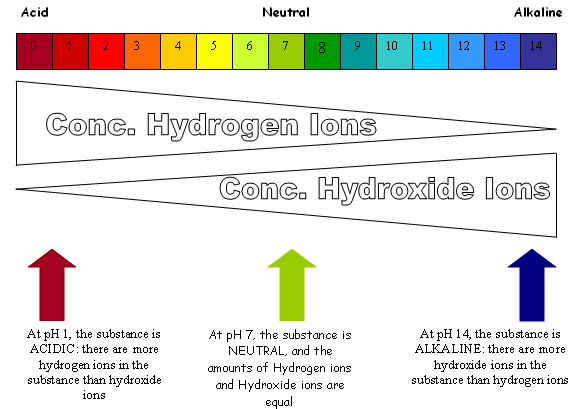   Learn the formulas of the 3 main laboratory acids...
                      Hydrochloric acid (aka hydrogen chloride) HCl                      Sulfuric acid (aka hydrogen sulfate) H2SO4                      Nitric acid (aka hydrogen nitrate) HNO3  When writing balanced chemical equations always write the formula (use little subscript numbers) of        each substance BEFORE balancing the whole equation (with large numbers in front)  Water forms from H+ (hydrogen ions) from the acid joining with the hydroxide ions (OH-) from the baseAlso…”don’t be daft”HCl is HCl not hCl nor Hcl nor HCLSodium hydrogen carbonate (aka sodium bicarbonate) is a baseLitmus paper never, EVER turns green!A neutral solution would have NO EFFECT on either red or blue litmus paperRTQ2 - read the question twice!If asked to make a salt using sulfuric acid then do! don't write about another acid in your answerAcid + base  salt + water (NEVER, NOT EVER hydrogen)Seeing BUBBLES is an OBSERVATION, a gas is formed is NOTCheck your balanced equations carefully... Have you got the same NUMBER of atoms on the left (reactants) as on the right (products)Attempt all questions, ALL and every part of each question© http://www.chemical-minds.comacid + base  salt + water: this is a neutralisation reactionacid  + carbonate    salt  + water  + carbon dioxide: this is also a neutralisation reaction"nitric acid, nitratesulfuric acid, sulfatehydrochloric makes chloridesthey're the salts acids make"to the tune of Happy Birthday"carbonates make CO2and a salt, water toocarbonates make CO2with all acids"to the tune of London Bridgecredit for the songs to Heather (AGGS)credit for the songs to Heather (AGGS)